Без обряда выкупа невесты не обходится практически ни одна славянская свадьба. По традиции, на пути к своей любимой жениха ожидают различные веселые задания, в которых он вместе с друзьями должен показать смекалку, находчивость или силу.Свидетельнице и подружкам невесты необходимо одеться «в гавайском стиле» - можно использовать юбки с зеленой бахромой, и лифчик, будто из кокоса (надеть поверх одежды). Не забудьте про цветки на шее и волосах. Тут простор для вашей фантазии – главное выглядеть соответствующе тематике. Подъезд и дорожка к нему также должны быть украшены соответствующим образом.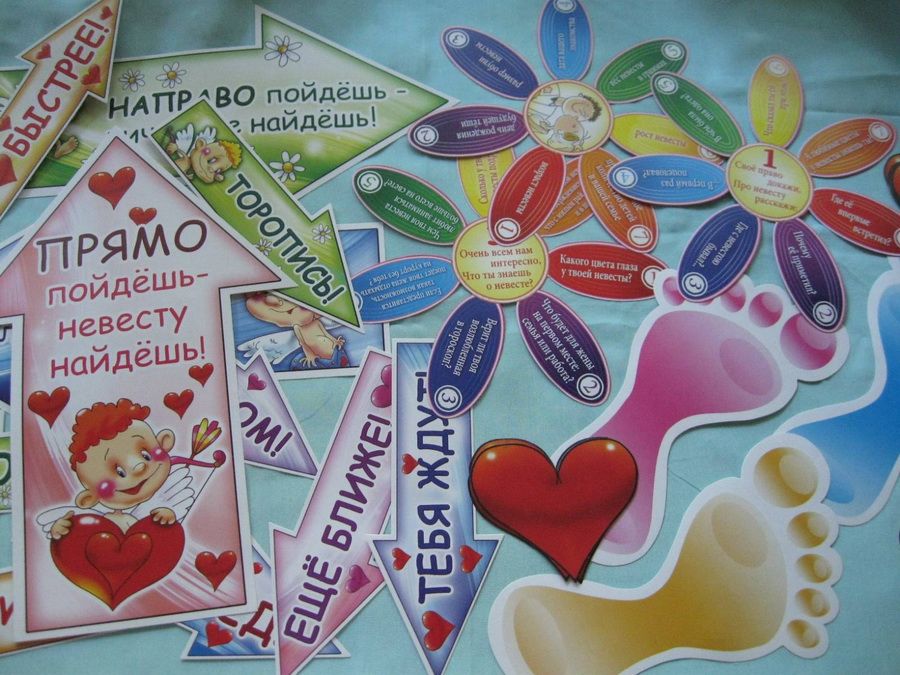 Свидетельница (ведущая) и подружки невесты, танцуя под веселенькую музыку, будто не замечают жениха и его гостей, подъезжающих к дому невесты. Затем подходят к нему, и засыпают цветами.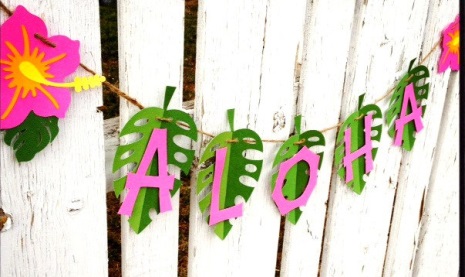 Ведущая:"Алоха, алоха! Зачем пожаловал в наш край?За невестой? Ну, неплохо! На, любую выбирай!"Все подружки кружатся вокруг жениха в танцеВедущая:"Как так - эти не подходят?Что же надо, объясни!Как же выглядит принцесса,О какой мечтаешь ты?"Подружка 1:"Подожди-ка, подожди-ка.Ты с волос ее начни.Назови их, опиши намПрилагательными!"Подружка 2:"Назови нам 7 красивых, самых нежных, добрых слов!А не можешь, ну тогда ты, заплати нам, вот. В кокос."(Подносит шкатулку, выполненную в виде кокоса)Ведущая:"Есть у нас в стране далекой (машет рукой в подъезд)Королевишна одна.Ты портрет свой как закончишь, мы покажем ей, тогдаСможет нам помочь она."Звучит музыка, помощники выносят ватман (или лист формата А3), на котором изображены волосы невесты.Подружка 3:"Вообще, не нанимались мы тебе тут помогать.Раз приехал, чужеземец, должен ты нас развлекать!"Подружка 2:"Мы тебя сейчас оденем. А ты должен станцевать!"Подружки невесты привязывают к ногам жениха круглые мячики. Естественно, друзья и свидетель поддерживают его. Включается музыка, они танцуют.Ведущая:"Удивил, так удивил.Бонус - лицо своей невесты прямо щас ты получи!"Помощники выносят распечатанное лицо невесты (пока без глаз, носа и рта), приклеивают к волосам.Подружка 1:"На наших Гавайях множество камней.Расскажи, какие, похожи на глаза любви твоей!"Подружка 3:"Называешь – вперед шагаешь!Должен ты дойти до вот- до цветочных тех ворот (зайти в подъезд)Коль не сможешь все назвать – то плати тогда опять."Ведущая:"Мы уж поняли, она –Так прекрасна и нежна.Ах, вносите, поскорее те прекрасные глаза!"Помощники приклеивают к портрету глазаПодружка 2: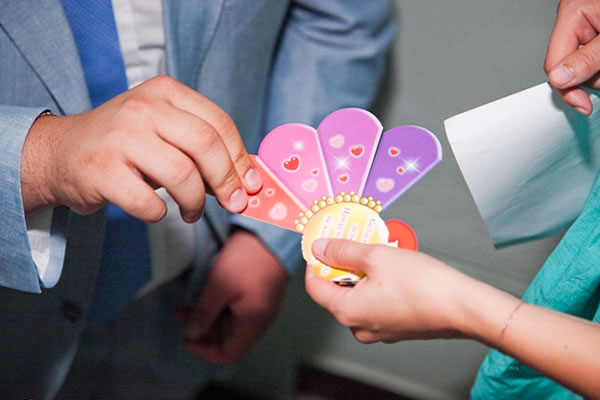 "А что вон тот (показывает на свидетеля)Стоит без дела?Ну-ка, другу помогай, громко песню запевай!"Свидетель с женихом поют песнюВедущая:"Это было, ну, неплохо…"Подружка 2:"Но пора перекусить!На, держи тебе банан,С пальмы сорванный вон там.И про рот своей любимой поскорей поведай нам!"Ведущая:"Не стесняйся, весь пихай!И рот красиво называй!"Подружка 2:"Если что, я снова тут, Нет фантазии - денежки тебя спасут!"Жених описывает губы возлюбленной, затем помощники вносят и приклеивают их к портрету. Во время конкурса все продвигаются ближе к квартире.Ведущая:"Ну и что же, я смотрю,Наш портрет почти готов!" Подружка 1:"Посмотрите, я тут в мореОтыскала каталог.Здесь носы как на подборе,Каждый носик просто –ох!Выбирай скорее, где, нос возлюбленной твоей?"Подружка 3:"Ну а коль ты ошибешься, кошелек ты доставай,И кокосик заполняй."Подружка вносит листы с разными носами-для смеха можно добавить носы животных или птиц. Жених и гости подходят к квартире, украшенной как ворота во дворецВедущая:"Молодец ты, наш жених!Кажется, я поняла!Королевишна-это и есть невеста твоя!"Звучит торжественная музыкаПодружка 2:"Но, послушай, милый принц.Как же так, ведь нет коня?Как же въехать нам к принцессе,Ведь она так ждет тебя?"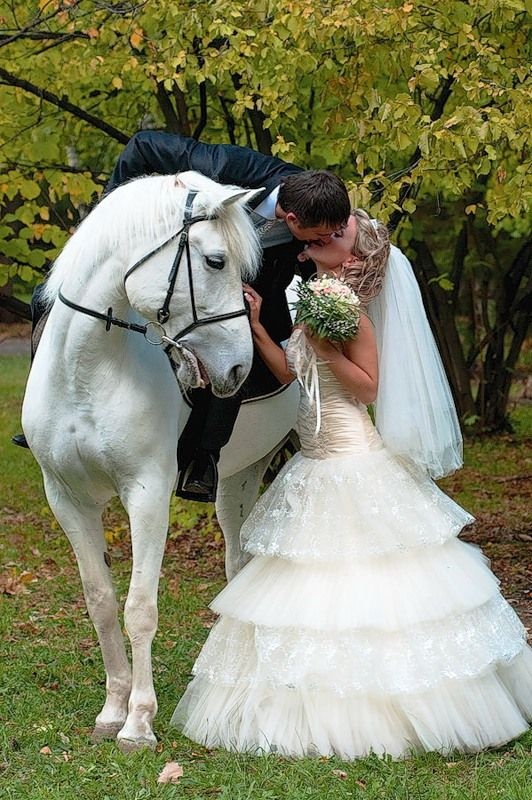 Подружка 1:"Очень просто, есть свидетель,Помоги скорее вновь!Ведь тебе выпала честь-Сопроводить друга в любовь!"Звучит музыка, жених запрыгивает на свидетеля, они проходят в двери квартиры. Гости взрывают хлопушки, осыпают путь цветами. Выкуп заканчивается, в комнате 